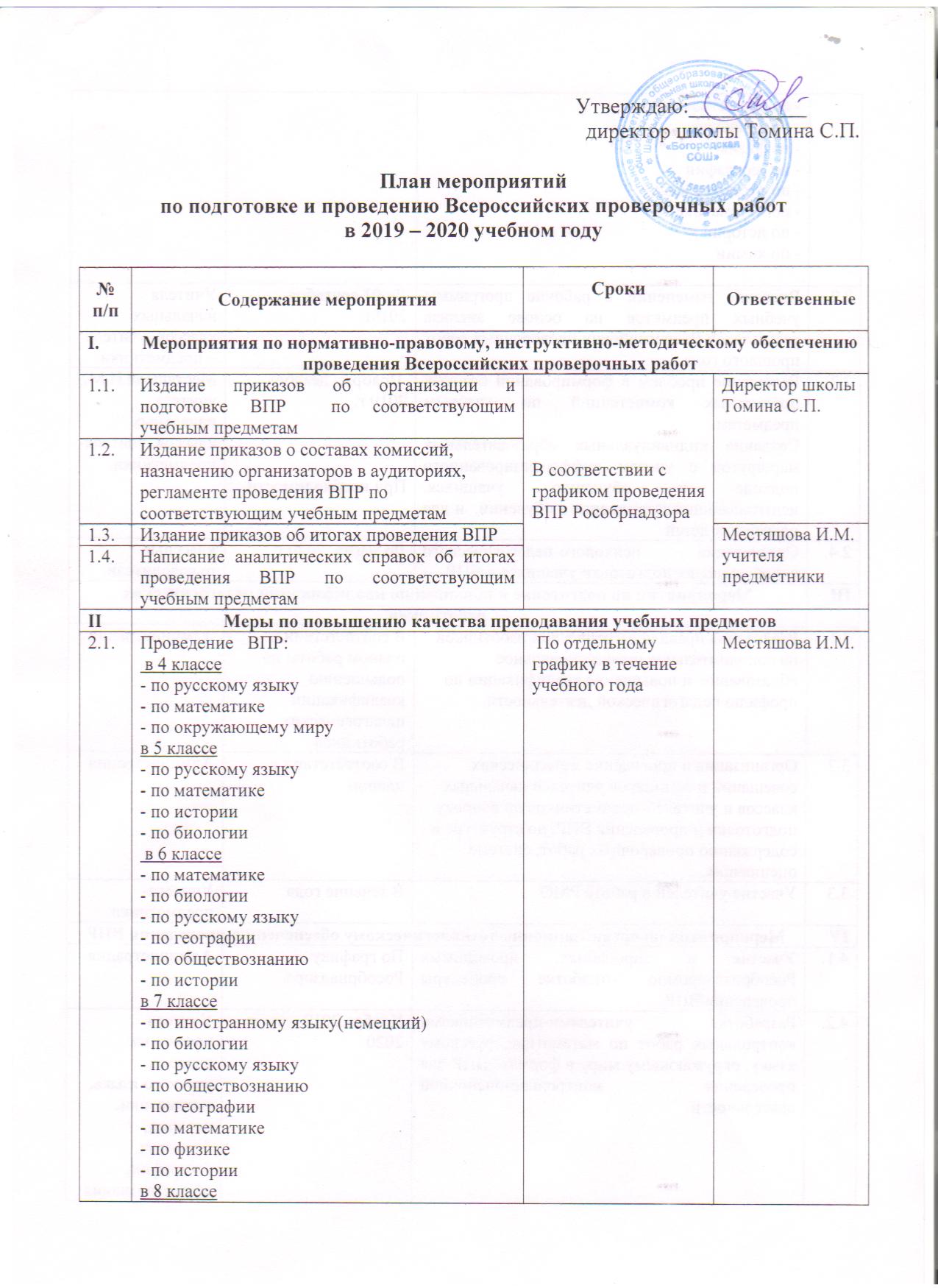 - по обществознанию- по биологии- по физике- по географии- по русскому языку- по математике- по истории- по химииВнесение изменений в рабочие программы учебных предметов на основе анализа результатов Всероссийских проверочных работ прошлого года.До 01 сентября 2019г. Учителя начальных классов, учителя – предметники Выявление проблем в формировании базовых предметных компетенций по учебным предметам. Создание индивидуальных образовательных маршрутов с учетом дифференцированного подхода к обучению учащихся, испытывающих затруднения в обучении,  и для одаренных детей Ноябрь - декабрь 2019 г.При необходимостиМестяшова И.М,учителя начальных классов, учителя- предметники.Организация психолого-педагогического сопровождения подготовки учащихся к ВПРДо марта  2020 г.классные руководителиIIIМероприятия по подготовке и повышению квалификации педагогических работниковМероприятия по подготовке и повышению квалификации педагогических работниковМероприятия по подготовке и повышению квалификации педагогических работниковРеализация права педагогических работников на дополнительное профессиональное образование  и повышение квалификации по профилю педагогической деятельности.В соответствии с планом работы по повышению квалификации педагогических работников АдминистрацияОрганизация и проведение методических совещаний и семинаров учителей начальных классов и учителей-предметников по вопросу подготовки и проведения ВПР, по структуре и содержанию проверочных работ, системе оценивания.В соответствии с планомАдминистрацияУчастие учителей в работе РМОВ течение годаУчителя- предметникиIVМероприятия по организационно-технологическому обеспечению проведения ВПРМероприятия по организационно-технологическому обеспечению проведения ВПРМероприятия по организационно-технологическому обеспечению проведения ВПРУчастие в апробациях, проводимых Рособрнадзоромпо отработке процедуры проведения ВПР.По графику РособрнадзораАдминистрацияРазработка учителями-предметниками контрольных работ по математике, русскому языку, окружающему миру в формате ВПР для проведения контрольно-оценочной деятельности Ноябрь 2019 – март 2020Учителя начальных классов, русского языка, математики, истории, биологии, географии, обществознанияфизики,химииПрактическая отработка с обучающимися  навыков оформления Всероссийских проверочных работНоябрь 2019 – апрель 2020Учителя- предметникиПроведение дополнительных групповых и индивидуальных занятий, консультаций  с учащимися по подготовке к ВПР по предметамВ течение учебного года Учителя -предметникиОбобщение информации о количестве учащихся с прогнозируемым положительным результатом, о количестве учащихся «группы риска» по результатам апробации ВПР в разрезе классов За 2 месяца до проведения ВПР по соответствующему учебному предметуАдминистрацияVМероприятия по формированию и ведению информационной системы проведения ВПРМероприятия по формированию и ведению информационной системы проведения ВПРМероприятия по формированию и ведению информационной системы проведения ВПРСвоевременная регистрация на официальном интернет-портале ВПР, выгрузка необходимых документовСогласно графикуМестяшова И.М.Своевременное получение работ и кодов доступа по соответствующему учебному предмету через официальный интернет-портал ВПРСогласно графикуМестяшова И.М.Своевременное получение (загрузка) критериев оценки ВПР и формы сбора информации  по соответствующему учебному предмету через официальный интернет-портал ВПРСогласно инструкцииМестяшова И.М.VIМероприятия по информационному сопровождению организации и проведения ВПРМероприятия по информационному сопровождению организации и проведения ВПРМероприятия по информационному сопровождению организации и проведения ВПРСоздание раздела  по вопросам подготовки к ВПР на официальном сайте ОУ и своевременное обновление программно-методических и информационных материалов раздела по подготовке учащихся на уровнях начального общего, основного общего и среднего общего образования к Всероссийским проверочным работам. Информирование о возможностях использования данного раздела учителей, учащихся и их родителей (законных представителей).С августа  2019 г.СистематическиМестяшова И.М.Информационно-разъяснительная работа со всеми участниками образовательных отношений по процедуре проведения ВПР, структуре и содержанию проверочных работ, системе оценивания.Плановая системная, в т.ч. индивидуальная, информационно-разъяснительная работа с родителями (законными представителями) обучающихся классов, в которых проводится мониторинг качества подготовки по соответствующим учебным предметамСистематическив течение учебного годаАдминистрация, учителя, классные руководителиОрганизация  проведения «горячей» линии для родителей по вопросам проведения  ВПР.В течение учебного годаАдминистрацияПроведение родительских собраний в 4, 5, 6, 7, 8 классах  по вопросам подготовки и участия в ВПРСентябрь 2019, март 2020Администрация, классные руководителиОрганизация и проведение индивидуальных консультаций для родителей (законных представителей)  с целью подготовки к ВПР.По потребности в течение учебного годаАдминистрация,классные руководителиVIIКонтроль за организацией и проведением ВПРКонтроль за организацией и проведением ВПРКонтроль за организацией и проведением ВПРОбеспечение внутришкольного контроля за реализацией ФГОС и достижением прогнозируемого качества образованияВ течение учебного годаАдминистрацияОбеспечение внутришкольного контроля за подготовкой обучающихся на уровнях начального и основного общего образования к ВПР в части посещения администрацией школы уроков, индивидуальных и групповых занятий по учебным предметам, подлежащим мониторингу качества подготовки учащихся (математика, русский язык, окружающий мир, история, биология, обществознание, география, физика, химия)По плану ВШКАдминистрацияVIIIАнализ результатов и подведение итогов ВПРАнализ результатов и подведение итогов ВПРАнализ результатов и подведение итогов ВПРАнализ результатов ВПР в 4-8 классахСогласно графику проведения проверочных работ Администрация